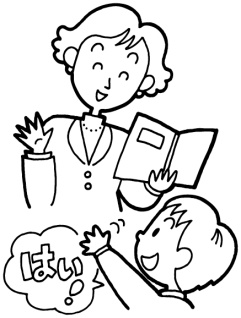 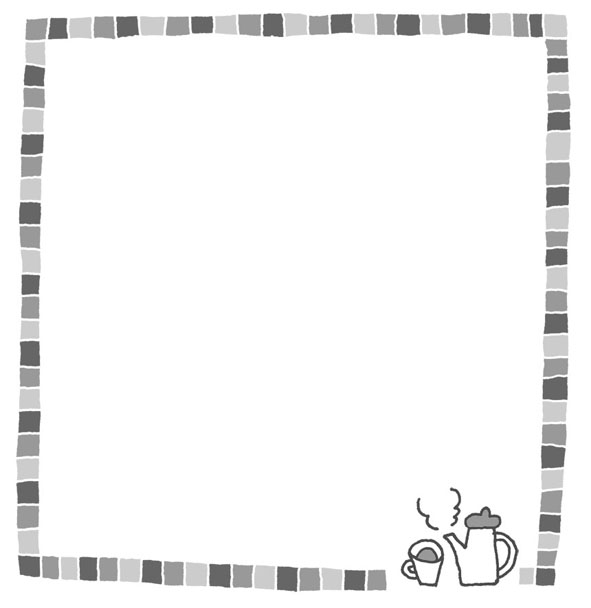 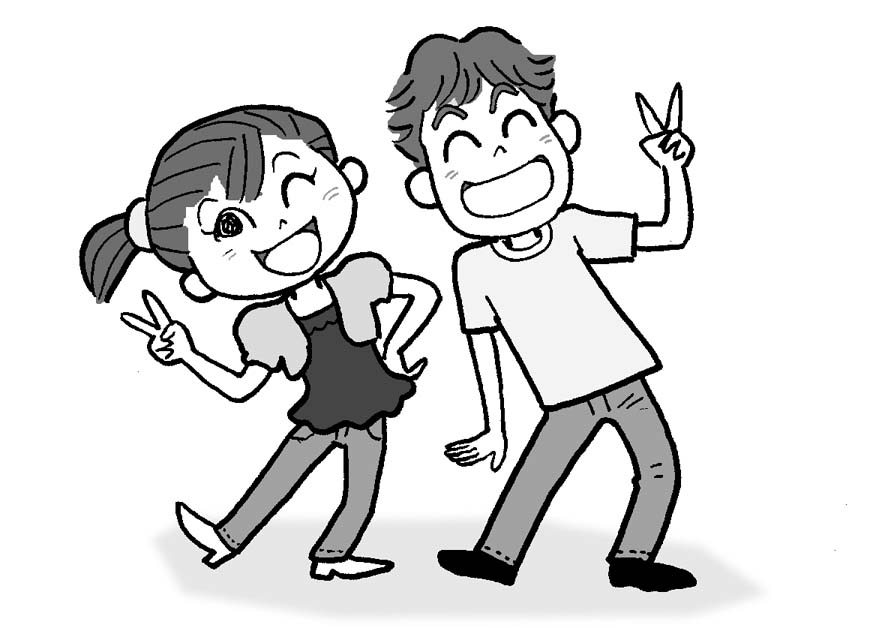 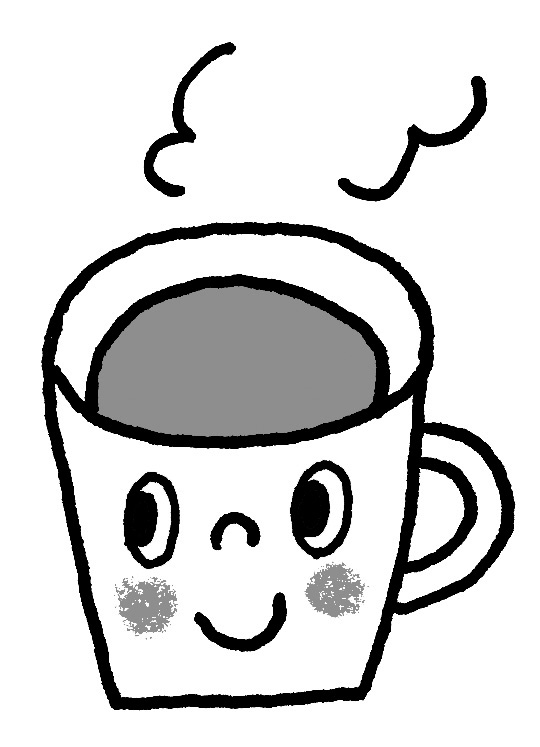 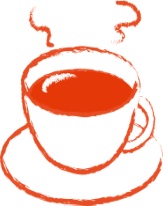 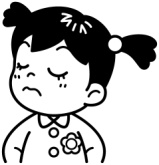 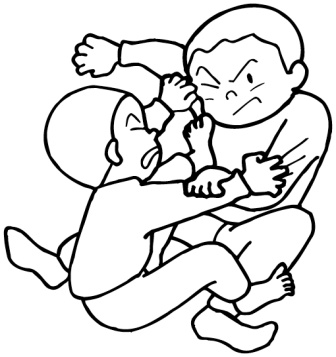 助言者　大沼　宗男先生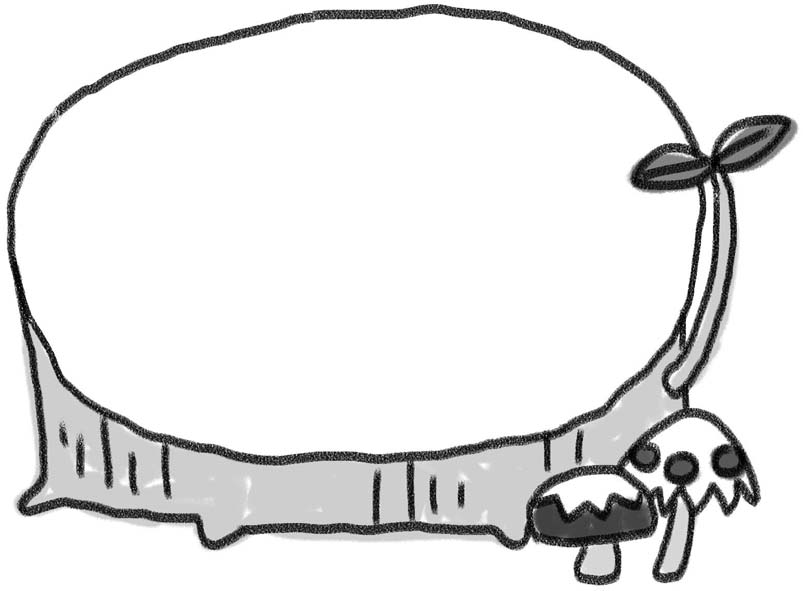 